Specjalizacja pedagogiczna I stopień semestr zimowy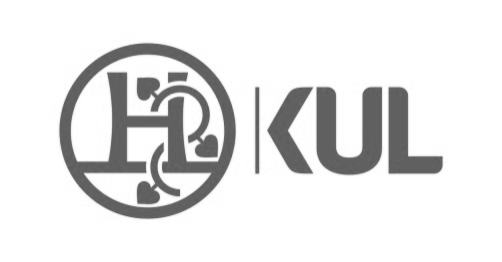 Rozkład zajęć na rok akademicki 2018/2019I ROK, Filologia angielska, studia niestacjonarne I stopniasemestr zimowy SOBOTASOBOTANIEDZIELANIEDZIELAGr 1Gr 2Gr 1Gr 27.30-9.00Gramatyka opisowa j. ang. Fonetyka i Fonologia (ćwiczenia)dr hab. K. JaskułaCTW216     13.10; 17.11; 15.12; 12.01Gramatyka opisowa j. ang. Fonetyka i Fonologia (ćwiczenia)dr hab. K. JaskułaCTW216     13.10; 17.11; 15.12; 12.01 Język niderlandzkiFrans van der Veer (8 na 9 zjazdów) C 919 Język niderlandzkiFrans van der Veer (8 na 9 zjazdów) C 9199:10-10:40PNJA – ang w biznesiedr D. Bugno-NareckaC901PNJA – słownictwodr E. MokroszC903PNJA – pisaniedr K. Rusiłowicz C901PNJA – tłumaczenia pisemnedr K. Lis C90310:50-12:20PNJA – słownictwodr E. MokroszC901PNJA – ang w biznesiedr D. Bugno-NareckaC903PNJA – sprawności zintegrmgr M. Kasperek-KrawczyńskaC901PNJA – pisaniedr K. RusiłowiczC90312:30-14:00PNJA – ang w multimediachdr A. PrażmowskaC901PNJA – konwersacjedr Ł. BorowiecC903PNJA – tłumaczenia pisemnedr K. Lis C901PNJA – sprawności zintegrmgr M. Kasperek-KrawczyńskaC90314.10-15.40PNJA – konwersacjedr Ł. BorowiecC903PNJA – ang w multimediachdr A. PrażmowskaC90115.50-17.20PNJA – gramatykadr M. ChudakC903PNJA – fonetykadr A. BartnikC90117.30-19.00PNJA – fonetykadr A. BartnikC901PNJA – gramatykadr M. ChudakC90319.10-20.40 Język niderlandzkiFrans van der Veer (8 na 9 zjazdów)C 919 6.10; 13.10; 3.11; 1.12; 12.01; 26.01CTW 217 27.10, 17.11, 15.12 Język niderlandzkiFrans van der Veer (8 na 9 zjazdów)C 919 6.10; 13.10; 3.11; 1.12; 12.01; 26.01CTW 217 27.10, 17.11, 15.12terminy spotkańcyklicznych:6.10, 13.10, 27.10, 3.11, 17.11, 1.12, 15.12, 12.01, 26.016.10, 13.10, 27.10, 3.11, 17.11, 1.12, 15.12, 12.01, 26.017.10, 14.10, 28.10, 4.11, 18.11, 2.12, 16.12, 13.01, 27.017.10, 14.10, 28.10, 4.11, 18.11, 2.12, 16.12, 13.01, 27.01Niedziela 18.11.2018Niedziela 18.11.201814.10-15.40Pedagogika ogólna (konwersatorium)  GG 11015.50-17.20Psychologia ogólna (konwersatorium)  GG 110Niedziela 13.01.2019Niedziela 13.01.201914.10-15.40Pedagogika ogólna (konwersatorium)  GG 11015.50-17.20Psychologia ogólna (konwersatorium)   GG 110Niedziela 27.01.2019Niedziela 27.01.201914.10-15.40Pedagogika ogólna (konwersatorium)  GG 11015.50-17.20Psychologia ogólna (konwersatorium)  GG 110ZAJĘCIA DROGĄ ELEKTRONICZNĄZAJĘCIA DROGĄ ELEKTRONICZNĄ24 godzinyPedagogika ogólna (konwersatorium)  24 godzinyPsychologia ogólna (konwersatorium)  